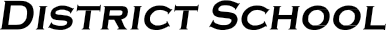 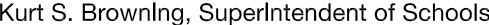 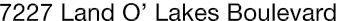 Finance Services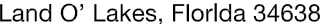 Joanne Millovitsch, Director of Finance813/ 794-2268	727/ 774-2268352/ 524-2268	Fax:  813/ 794-2266 e-mail:  jmillovi@pasco.k12.fl.usMEMORANDUMDate:	July 29, 2014To:	School Board MembersFrom:    Joanne Millovitsch, Director of Finance ServicesRe:	Attached Warrant List for the week of July 29, 2014Please review the current computerized list. These totals include computer generated, handwritten and cancelled checks.Warrant numbers 882146-882278.…………………………….…………………….............................$918,710.35Amounts disbursed in Fund 1100 .............................................................................................................448,828.61Amounts disbursed in Fund 3709 .................................................................................................................8,615.60Amounts disbursed in Fund 3712 .................................................................................................................3,259.73Amounts disbursed in Fund 3714 ...............................................................................................................15,713.84Amounts disbursed in Fund 3715 .................................................................................................................1,800.00Amounts disbursed in Fund 3900 .............................................................................................................155,981.99Amounts disbursed in Fund 3921 ...............................................................................................................52,506.48Amounts disbursed in Fund 4100 ...............................................................................................................39,086.57Amounts disbursed in Fund 4210 .................................................................................................................5,030.18Amounts disbursed in Fund 4220 ....................................................................................................................808.94Amounts disbursed in Fund 7130 .................................................................................................................1,220.98Amounts disbursed in Fund 7921 .............................................................................................................113,959.59Amounts disbursed in Fund 7922 ...............................................................................................................50,253.73Amounts disbursed in Fund 9210 ...............................................................................................................21,644.11Confirmation of the approval of the July 29, 2014 warrants will be requested at the August 12, 2014 School Board meeting.